LISTA DE CUADERNOS CUARTOS  AÑOS 2020.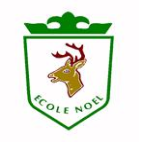 Los materiales relacionados con arte, tecnología o música  cada profesor de asignatura lo ira solicitando a medida que lo requiera.LISTA DE CUADERNOS CUARTOS  AÑOS 2020.Los materiales relacionados con arte, tecnología o música  cada profesor de asignatura lo ira solicitando a medida que lo requiera.Todos los cuadernos deben ser de 100 hojas, cuadro grande, tamaño college, con forro del color que se indica. Se deben traer a partir del día 16 de marzo.Lenguaje………………………………….rojoMatemática…………………………….azulCs. Naturales…………………………verdeHistoria Cs. Sociales………..….celesteArte………………………………..………. croquis naranjo.Música……………………………………..amarilloTecnología………………………………café Religión…………………………………….rosadoEducación física…………………….. moradoTaller ingles…………………………… blancoCADA CUADERNO PEGAR UN ADHESIVO CON EL NOMBRE COMPLETO DE SU HIJO(A).Todos los cuadernos deben ser de 100 hojas, cuadro grande, tamaño college, con forro del color que se indica. Se deben traer a partir del día 16 de marzo.Lenguaje………………………………….rojoMatemática…………………………….azulCs. Naturales…………………………verdeHistoria Cs. Sociales………..….celesteArte………………………………..………. croquis naranjo.Música……………………………………..amarilloTecnología………………………………café Religión…………………………………….rosadoEducación física…………………….. moradoTaller ingles…………………………… blancoCADA CUADERNO PEGAR UN ADHESIVO CON EL NOMBRE COMPLETO DE SU HIJO(A).